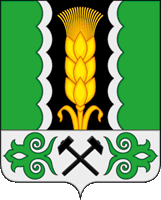     Российская ФедерацияРеспублика ХакасияАлтайский районАдминистрация Краснопольского сельсоветаПОСТАНОВЛЕНИЕ25.11.2022				       с. Краснополье     		                               № 39О внесении изменений в муниципальную программу «Территориальное планирование муниципального образования   Краснопольский сельсовет (2022-2024               годы)» утвержденную постановлением администрации Краснопольского сельсовета от 23.11.2021 г. №54 Руководствуясь статьями 41, 47 Устава муниципального образования Краснопольский сельсовет, администрация Краснопольского сельсоветаПОСТАНОВЛЯЕТ:1. Внести в муниципальную программу «Территориальное планирование муниципального образования Краснопольский сельсовет (2022-2024 годы)», утвержденную постановлением администрации Краснопольского сельсовета от 23.11.2021 № 54(далее Программа) следующие изменения:1.1.В паспорте Программы строку «Объемы бюджетных ассигнований» изложить в новой редакции:1.2 Раздел «4. Информация о ресурсном обеспечении муниципальной программы» изложить в новой редакции:1.3 Раздел «5. Перечень целевых показателей муниципальной программы» изложить в новой редакции:2. Постановление администрации Краснопольского сельсовета от 18.08.2022 г. №28 «О внесении изменений в муниципальную программу «Территориальное планирование муниципального образования Краснопольский сельсовет (2022-2024 годы)» отменить.3. Настоящее постановление вступает в силу с момента официального опубликования (обнародования).4. Контроль за исполнением настоящего постановления оставляю за собой.Глава Краснопольского сельсовета                                                                   З.М.КузнецоваОбъемы бюджетных ассигнованийОбъемы бюджетных ассигнованийОбщий объем финансирования программы составит – 22,13 тыс. руб., в том числе по годам: за счет средств местного бюджета – 22,13 тыс. руб.- 2022 год – 0,0 тыс. руб.;- 2023 год – 9,0 тыс. руб.;- 2024 год – 13,13 тыс. руб. Общий объем финансирования программы составит – 22,13 тыс. руб., в том числе по годам: за счет средств местного бюджета – 22,13 тыс. руб.- 2022 год – 0,0 тыс. руб.;- 2023 год – 9,0 тыс. руб.;- 2024 год – 13,13 тыс. руб. Общий объем финансирования программы составит – 22,13 тыс. руб., в том числе по годам: за счет средств местного бюджета – 22,13 тыс. руб.- 2022 год – 0,0 тыс. руб.;- 2023 год – 9,0 тыс. руб.;- 2024 год – 13,13 тыс. руб. №п/пНаименование мероприятияГРБС (ответственный исполнитель)Всего по годам, тыс. рублейОбъемы бюджетных ассигнований по годам:Объемы бюджетных ассигнований по годам:Объемы бюджетных ассигнований по годам:Объемы бюджетных ассигнований по годам:Объемы бюджетных ассигнований по годам:Объемы бюджетных ассигнований по годам:№п/пНаименование мероприятияГРБС (ответственный исполнитель)Всего по годам, тыс. рублей2022202220232023202420241234556677Задача 1. Актуализация документов территориального планирования и документации по планировке территории Краснопольского сельсоветаЗадача 1. Актуализация документов территориального планирования и документации по планировке территории Краснопольского сельсоветаЗадача 1. Актуализация документов территориального планирования и документации по планировке территории Краснопольского сельсоветаЗадача 1. Актуализация документов территориального планирования и документации по планировке территории Краснопольского сельсоветаЗадача 1. Актуализация документов территориального планирования и документации по планировке территории Краснопольского сельсоветаЗадача 1. Актуализация документов территориального планирования и документации по планировке территории Краснопольского сельсоветаЗадача 1. Актуализация документов территориального планирования и документации по планировке территории Краснопольского сельсоветаЗадача 1. Актуализация документов территориального планирования и документации по планировке территории Краснопольского сельсоветаЗадача 1. Актуализация документов территориального планирования и документации по планировке территории Краснопольского сельсоветаЗадача 1. Актуализация документов территориального планирования и документации по планировке территории Краснопольского сельсовета1Мероприятие: «Внесение изменений в генеральный план и правила землепользования и застройки Краснопольского сельсовета»Администрация Краснопольского сельсоветаЦентрализованная бухгалтерия Краснопольского сельсовета22,1322,130,00,09,09,013,13Всего по программеВсего по программе22,1322,130,00,09,09,013,13№п/пНаименование показателяЕдиницы измеренияГодГодГод№п/пНаименование показателяЕдиницы измерения202220232024Задача 1 Актуализация документов территориального планирования и документов по планировке Краснопольского сельсоветаЗадача 1 Актуализация документов территориального планирования и документов по планировке Краснопольского сельсоветаЗадача 1 Актуализация документов территориального планирования и документов по планировке Краснопольского сельсоветаЗадача 1 Актуализация документов территориального планирования и документов по планировке Краснопольского сельсоветаЗадача 1 Актуализация документов территориального планирования и документов по планировке Краснопольского сельсоветаЗадача 1 Актуализация документов территориального планирования и документов по планировке Краснопольского сельсовета2Количество актуализированных документов территориального планирования и документации по планировке территории Краснопольского сельсоветаЕд.011